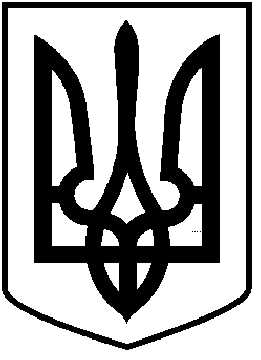 ЧОРТКІВСЬКА    МІСЬКА    РАДАВИКОНАВЧИЙ КОМІТЕТР І Ш Е Н Н Я15 червня 2022 року 									    № 173Про затвердження оновленого складу спеціальної комісії з ліквідації надзвичайних ситуаційУ зв’язку з організаційними змінами, відповідно до Кодексу цивільного захисту України, постанови Кабінету Міністрів України від 14 червня 2002 року № 843 «Про затвердження Загального положення про спеціальну Урядову комісію з ліквідації надзвичайних ситуацій техногенного та природного характеру і Загального положення про спеціальну комісію з ліквідації надзвичайних ситуацій техногенного та природного характеру регіонального, місцевого та об’єктового рівня» та керуючись ст. 40, 52 Закону України «Про місцеве самоврядування в Україні», виконавчий комітет міської радиВИРІШИВ:1. Внести зміни в додаток до рішення виконавчого комітету від 12 червня 2022 року №165 «Про організацію виконання невідкладних робіт щодо ліквідації наслідків збройної агресії російської федерації, пов’язаних із пошкодженням будівель та споруд» та викласти його в новій редакції, що додається.2. Визнати такими, що втратив чинність додаток до рішення виконавчого комітету від 12 червня 2022 року №165 «Про організацію виконання невідкладних робіт щодо ліквідації наслідків збройної агресії російської федерації, пов’язаних із пошкодженням будівель та споруд».3. Контроль за виконанням цього рішення покласти на заступника міського голови з питань діяльності виконавчих органів Віктора ГУРИНА. Міський голова                                                               Володимир ШМАТЬКОСкладспеціальної комісії з ліквідації надзвичайних ситуацій Чортківської міської радиКеруюча справами виконавчого комітету міської ради                                          Наталія ЗАЯЦЬДодаток до рішення виконавчого комітету                                                              міської ради   від 15 червня 2022 року №  173                                                                                                                                                                                                                                                                                                                                                                                                                                                                                                                                                                                                                                                                                                                                                                                                                                                                                                                                                                                                                                                                                                                                                                                                                                                                                                                                                                                                                                                                                                                                                                                                                                                                                                                                                                                                                                                                                                                                                                                                                                                                                                                                                                                                                                                                                                                                                                                                                                                                                                                                                                                                                                                                                                                                                                                                                                                                                                                                                                                                                                                                                                                                                                                                                                                                                                                                                                                                                                                                                                                                                                                                                                                                                                                                                                                                                                                                                                                                                                                                                                                                                                                                                                                                                                 ГУРИН Віктор Михайлович-голова комісії, заступник міського голови з питань діяльності виконавчих органів міської радиМАЦЕВКОІрина Андріївна-секретар комісії, начальник відділу житлово-комунального господарства та підтримки ОСББ управління комунального господарства  Чортківської міської  радиЧЛЕНИ КОМІСІЇ:ЧЛЕНИ КОМІСІЇ:ЧЛЕНИ КОМІСІЇ:ГРЕЩУК Василь Степанович-начальник відділу архітектури та містобудівного кадастру міської радиКРОК   Ярослав Іванович-провідний експерт будівельнийМАЦИШИН Зоряна Володимирівна-головний спеціаліст відділу архітектури та містобудівного кадастру міської радиНАТУРКАЧАндрій Богданович-начальник відділу економічного розвитку та комунального майна міської радиПИПТИКНазарій Володимирович-начальник відділу муніципальної інспекції та контролю за паркуванням міської  радиСАГАШРуслан Данилович-заступник начальника відділу ЦЗ Чортківського РУГУ ДСНС України у Тернопільській областіСАСАНЧИНОлег Ігорович-провідний спеціаліст відділу земельних ресурсів міської радиФАРІОНТарас Орестович-в.о. начальника управління комунального господарства міської  ради